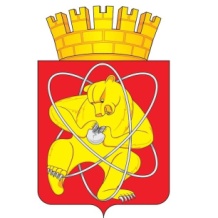 Муниципальное образование «Закрытое административно – территориальное образование  Железногорск Красноярского края»АДМИНИСТРАЦИЯ ЗАТО г. ЖЕЛЕЗНОГОРСКРАСПОРЯЖЕНИЕ05.07.2018                                                                                                                                       № 230 прг. ЖелезногорскО присвоении квалификационных категорийспортивных судей В соответствии с Федеральным законом от 04.12.2007 № 329-ФЗ «О физической культуре и спорте в Российской Федерации», Федеральным законом от 06.10.2003 № 131-ФЗ «Об общих принципах организации местного самоуправления в Российской Федерации», приказом Министерства спорта Российской Федерации от 28.02.2017 № 134 «Об утверждении положения о спортивных судьях», постановлением Администрации ЗАТО г. Железногорск от 29.06.2016 № 1114 «О порядке присвоения квалификационных категорий спортивных судей», на основании ходатайств  региональных спортивных федераций, руководствуясь Уставом ЗАТО Железногорск,1. Присвоить квалификационную категорию спортивного судьи «спортивный судья третьей категории» Фридмановичу Александру Григорьевичу, выполнившему квалификационные требования к спортивным судьям по виду спорта «танцевальный спорт».2. Отделу общественных связей Администрации ЗАТО г. Железногорск          (И.С. Пикалова) разместить настоящее распоряжение на официальном сайте муниципального образования «Закрытое административно-территориальное образование Железногорск Красноярского края» в информационно-телекоммуникационной сети «Интернет». 	3. Контроль над исполнением настоящего распоряжения оставляю за собой.	4. Настоящее распоряжение вступает в силу с момента его подписания. Глава ЗАТО г. Железногорск                                                                   И.Г. Куксин